Seminario ITAM-GIZ“Las metas de acción climático y los objetivos de desarrollo sustentable: el caso de México”25 de enero del 2018- 08:30 a 14:00 horasEl cambio climático es un problema global con impactos crecientes que incluyen cambios en los patrones del tiempo, aumentos del nivel del mar y agravamiento de los fenómenos meteorológicos extremos, entre otros. A pesar de los avances en el conocimiento sobre el cambio climático y las acciones que un gran número de países han tomado para mitigar las emisiones de gases de efecto invernadero (GEI), las emisiones de estos gases continúan creciendo.México ha fortalecido su marco institucional y ha llevado a cabo diversas medidas para mitigar las emisiones de GEI: se han publicado tres Estrategias Nacionales de Cambio Climático, en 2009 se adoptó el Programa Especial de Cambio Climático; se han presentado cinco Comunicaciones Nacionales ante la Convención Marco de las Naciones Unidas sobre el Cambio Climático; en octubre de 2012, entró en vigor la Ley General de Cambio Climático (LGCC); en diciembre de 2015 México presentó en París su contribución prevista y determinada nacionalmente para mitigar sus emisiones de GEI. Asimismo, México cuenta con un impuesto indirecto a las emisiones de GEI causadas por la quema de combustibles fósiles y una meta vinculante para que en el año 2024 por lo menos el 35 por ciento de la electricidad se genere con fuentes limpias.    Por otro lado, el 25 de septiembre de 2015, en el seno de la Organización de las Naciones Unidas, 193 países adoptaron la “Agenda 2030 para el Desarrollo Sostenible: Transformando nuestro Mundo.” La agenda contiene 17 objetivos de desarrollo sostenible que permitirán alcanzar avances sustanciales en tres logros fundamentales para la humanidad: erradicar la pobreza extrema, combatir la desigualdad y la injusticia, y solucionar el cambio climático. Durante el taller, se analizará la relación entre el objetivo de acción climática con los demás objetivos de desarrollo sustentable.PROGRAMA08:30-9:00  	Registro de Participantes09:00-9:15 	Inauguración del SeminarioMtra. Miriam Faulwetter, Directora de la Alianza Mexicana-Alemana de Cambio Climático, Cooperación Alemana al Desarrollo Sustentable (GIZ)Dr. Juan Carlos Belausteguigoitia, Director del Centro ITAM de Energía y Recursos Naturales (CIERN)09:15-10:00	El cambio climático y el desarrollo sustentable Agenda 2030Mtro. Adolfo Ayuso Audry (Director General de la Agenda 2030 para el Desarrollo Sostenible y Presidente del Comité Técnico Especializado de los Objetivos de Desarrollo Sostenible, ODS)La perspectiva internacionalMtra. Helen Mountford  (Director of Economics and Program Director for the New Climate Economy; World Resources Institute)Preguntas y respuestas10:00-10:15 	Descanso: Café y galletas10:15-11:30 	Presentación del estudio: “Co-beneficios del cumplimiento de la CND para la implementación de los ODS en México”Mtro. Helge Arends (Director del proyecto Iniciativa Agenda 2030 de la GIZ)  Dr. Juan Carlos Arredondo (Director General de Políticas para el Cambio Climático SEMARNAT) Comentarista (Mtro. Rodolfo de la Torre, Director del Programa de Desarrollo Social con Equidad, Centro de Estudios Espinosa Yglesias)Preguntas y respuestas11:30-13:45	Aspectos sectoriales Pobreza: Dr. Félix Vélez (ITAM) Energía: Dra. Lourdes Melgar y Dr. Sebastian Helgenberger (Institute for Advanced Sustainability Studies) Atlas de Vulnerabilidad: Dra. Amparo Martínez (Directora General del INECC)Preguntas y respuestas13:45-14:00	Clausura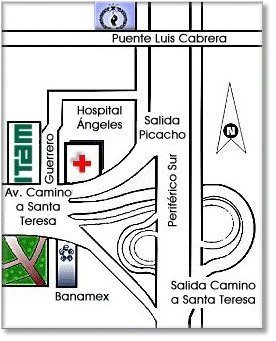 Sala de Usos Múltiples ITAM, Campus Santa TeresaAv. Camino a Santa Teresa No.930Col. Héroes de PadiernaC.P. 10700 Del. Magdalena ContrerasCiudad de Méxicowww.itam.mxhttp://centrodeenergia.itam.mx/es